ВНИМАНИЕ! ОПАСНОСТЬ! 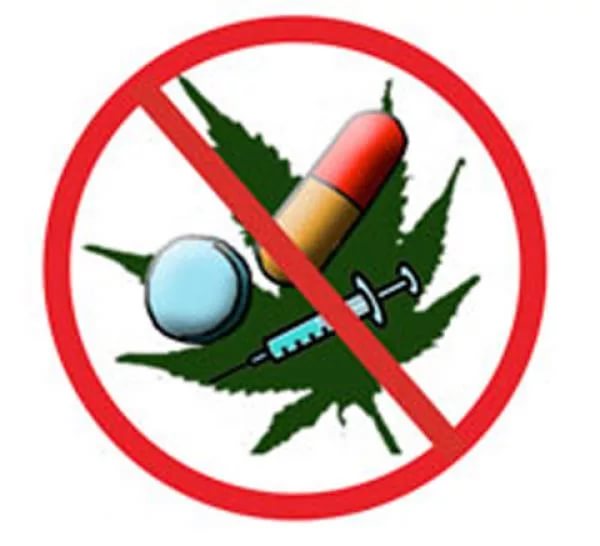             Сегодня алкоголь и наркотики стали частью молодежной среды.    К сожалению, это реальность, в которой живут наши дети. Невозможно изолировать ребенка от этой реальности, просто запретив употреблять наркотики, посещать дискотеки и гулять в определенных местах.              ДОРОГИЕ МАМЫ И ПАПЫ!             Дети  растут, и вместе с ними растут вопросы, которые они  задают Вам и всему миру взрослых: Что такое наркотики? Как они меняют состояние сознания? Как развивается зависимость? Зачем люди их употребляют (между прочим, уже в течение нескольких десятилетий)? И почему не употребляют? И как нам сделать правильный выбор?      Если дети не получаем от Вас ответа, который помог бы ним  разобраться в этом вопросе, то они начинают  исследовать  эту  реальность сами.ПРИЗНАКИ И СИМПТОМЫ УПОТРЕБЛЕНИЯ НАРКОТИКОВ  Бледность кожи Расширенные или суженные зрачкиПокрасневшие или мутные глазаЗамедленная речь Плохая координация движенийСледы от уколовСвернутые в трубочку бумажки Шприцы, маленькие ложечки, капсулы. Бутылочки Нарастающее безразличиеУходы из дома и прогулы в школеУхудшение памяти Невозможность сосредоточитьсяЧастая и резкая смена настроенияНарастающая скрытность и лживость Неряшливость Эти симптомы являются косвенными.  Для подтверждения злоупотребления наркотиками и зависимости от них необходима консультация врача-нарколога.ЧТО ДЕЛАТЬ, ЕСЛИ ВОЗНИКЛИ ПОДОЗРЕНИЯ?Не отрицайте Ваши подозрения.2.Не паникуйте. Если даже Ваш ребенок попробовал наркотик, это еще не значит, что он наркоман.3.Не набрасывайтесь на ребенка с обвинениями.4.Поговорите с ребенком честно и доверительно. Не начинайте разговор, пока Вы не справились с Вашими чувствами.5.Если ребенок не склонен обсуждать с Вами этот вопрос, не настаивайте. Будьте откровенны сами, говорите о Ваших переживаниях и опасениях. Предложите помощь.6.Важно, чтобы Вы сами были образцом для подражания. Ваш ребенок видит ежедневно, как Вы справляетесь сами с Вашими зависимостями, пусть даже и не такими опасными, как наркотик.7.Обратитесь к специалисту. Химическая зависимость не проходит сама собой. Она только усугубляется. Вы можете обратиться в анонимную консультацию к психологу или наркологу. Если ваш ребенок отказывается идти вместе с вами, придите вы.КАК ЖЕ УБЕРЕЧЬ ДЕТЕЙ ОТ ЭТОГО ЗЛА? Лучший путь – это сотрудничество с Вашим взрослеющим ребенком.Учитесь видеть мир глазами ребенка. Для этого полезно вспомнить себя в таком же возрасте, свой первый контакт с алкоголем, табаком.Умейте слушать. Поймите,  чем живет Ваш ребенок, каковы его мысли, чувства.Говорите о себе, чтобы ребенку было легче говорить о себе.Не запрещайте безапелляционно. Задавайте вопросы. Выражайте свое мнение.Научите ребенка говорить «нет». Важно, чтобы он в семье имел это право. Тогда ему будет легче сопротивляться давлению сверстников,  предлагающих наркотики.Разделяйте проблемы ребенка и оказывайте ему поддержку.Учите ребенка решать проблемы, а не избегать их. Если у него не получается самостоятельно, пройдите весь путь решения проблемы с ним вместе.